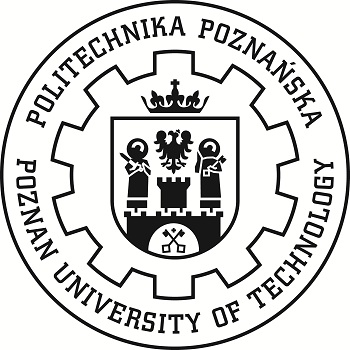 A R4Z-                /          /                                                                                                                                                     (wypełnia R4Z).........................................................                (pieczątka jednostki organizacyjnej).........................................................                              (nr pisma, data)WNIOSEK NA WYJAZD SŁUŻBOWY ZA GRANICĘ(Wypełnić CZYTELNIE)Imię i nazwisko: ........................................................................................................................................................        a/ tytuł, stopień naukowy, stanowisko: ...................................................................................................................    b/ instytut/katedra/wydział ....................................................................................................................      c/ telefon kontaktowy  .......................................................................................................................... Wyjazd do:..........................................................................................................................................  (kraj, miejscowość)3. Termin wyjazdu:...........od....................................do............................................................................  4. Cel wyjazdu:........................................................................................................................................... 5. Nazwa konferencji i okres jej trwania/ Instytucja zapraszająca:...........................................................................................................................................................................................................................6. Tytuł referatu, autorzy  ......................................................................................................................................................................7. Źródło finansowania  i podpis dysponenta środków:       ........................................................                                  ........................................................        (podpis osoby wyjeżdżającej za granicę)                                                                       (podpis i pieczątka Kierownika j.o. PP)...........................................................................(decyzja Prorektora ds. edukacji ustawicznej)BRodzaj środka transportu                                                                                                              a/ kolej ...................................................................................................................................................      b/ samolot ..............................................................................................................................................      c/ autobus ..............................................................................................................................................      d/ prom ..................................................................................................................................................      e/ samochód osobowy, poj. silnika , nr rejestracyjny............................................................................         uzasadnienie celowości użycia samochodu       ................................................................................................................................................................     .................................................................................................................................................................     .................................................................................................................................................................Zaliczkę wypłaconą na samochód zobowiązuje się rozliczyć z niej w terminie 14 dni roboczych
 po zakończonej podróży, upoważniając równocześnie Politechnikę Poznańską do potrącenia kwoty nie rozliczonej z najbliższej wypłaty wynagrodzenia.............................................                                                                                                                                                                                        data i podpis wnioskującego                                                                                                                         ..........................................                                                                                                                                          (decyzja R4)Ubezpieczenie kosztów leczenia i następstw nieszczęśliwych wypadków (wypełnić DRUKOWANYMI literami)Jeżeli Wniosek na wyjazd służbowy zostanie dostarczony do Sekcji Współpracy z Zagranicą później niż 4, 5 dni przed wyjazdem, Pracownik jest zobowiązany ubezpieczyć się sam Imię i nazwisko:  .........................................................................data urodzenia :....................................       Kraj wyjazdu  :..........................................................................................................................................      Okres pobytu za granicą  od....................do....................................................................           Ubezpieczę się sam 											....................................                                                                                                                                                                                                 (data i podpis wyjeżdżającego)Wniosek o zaliczkę dewizową                                                                                                        Cna wyjazd do........................................................... w terminie ............................................................       a/ diety pobytowe: liczba ................................. kwota diety ............................  razem ........................                                     liczba ................................. kwota diety ............................  razem ........................      b/ noclegi: liczba .............................................. limit/ryczałt ............................ razem ........................                        liczba .............................................. limit/ryczałt ............................ razem ........................     c/ dieta dojazdowa    ..........................                                                                 razem .........................     d/ koszty dojazdów środkami komunikacji miejscowej                                      razem .........................     e/ inne wydatki ............................................................................                       razem .........................						Sumaryczna kwota wnioskowanej zaliczki ..........................PrzedpłatyDokonanie przedpłaty jest jednocześnie zobowiązaniem do dostarczenia prawidłowo wystawionej faktury do Sekcji Współpracy z Zagranicą najpóźniej przy rozliczeniu z wyjazdu.a/ opłata konferencyjna: kwota .................................................. forma zapłaty ..................................b/ depozyt hotelowy/zakwaterowanie: kwota ............................forma zapłaty ..................................Seria i numer dokumentu tożsamości wyjeżdżającego za granicę......................................................................................................................................................................Uwagi ....................................................................................................................................................................................................................................................................................................................                                                                                                                 ................................................                                                                                                                                                                                    (podpis wyjeżdżającego)             / R4E-                    /                    /ROZLICZENIE  zaliczki z tytułu wyjazdu służbowego za granicę      ............................................................................................. , ......................................................................                                (imię i nazwisko)                                                                                        (jednostka organizacyjna PP)Delegacja służbowa do:...............................................................................................................................                                                                                                       (wymienić kraje, miejscowości)Pobyt za granicą trwał:(liczba dni pobytu: do 8 godzin - 1/3, powyżej 8 do 12 godzin - 1/2, powyżej 12 godzin - 1)od dnia ......................... godz. ........................, do dnia .................... ........godz. ....................., dni ogółem:.............................w tym:.. ....................................od dnia .............................godz. ...................................do dnia ............................. godz. ......................dni ogółem:...............................................................od dnia .............................godz. .................................... do dnia ............................. godz. .....................dni ogółem:............................Rozliczenie kosztów pobytu za granicą:1. Diety                                                                                                                         suma                            suma    Kraj - liczba - stawka                                                                                         symbol waluty             symbol waluty ..............................................................................................................................................................................................    ........................................................................................   ..............................   .............................   .....................................    ........................................................................................   ..............................   .............................   .....................................    ........................................................................................   ..............................   .............................   .....................................2. Noclegi:	    Kraj  (ryczałt - 25% limitu, rachunek)    ........................................................................................   .............................   ..............................   ....................................    ........................................................................................   .............................   ..............................   ....................................3. Diety dojazdowe:   .........................................................................................   .............................   ..............................   ....................................4. Koszty dojazdów  środkami komunikacji miejscowej:    ........................................................................................   .............................   .......................... ....  ....................................5. Inne wydatki (wymienić):    .......................................................................................   .............................   ................................  .....................................========================================================================================6. Ogółem wydatki:========================================================================================7. Kwota pobranej zaliczki: ========================================================================================8. Kwota pozostała  do zwrotu (cyfrowo i słownie):========================================================================================9. Kwota brakująca      (podać sposób rozliczenia, np. do wypłaty, pokrycie ze środków własnych)========================================================================================  .....................................................................                                                                                                                                                               (data i podpis składającego rozliczenie)Sprawdzono pod względem cyfrowym i formalnym:                                                                                                                                                                                          Źródło finansowania:.............................................................................   (podpis i pieczątka)Konto alokacjiMPKŹródło finansowaniaProjektKonto alokacjiMPKŹródło finansowaniaProjekt